Publicado en Yebes el 19/03/2021 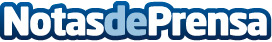 Saunier Duval da un nuevo paso hacia la eficiencia energética Renovación completa de la familia al completo de la gama doméstica de las calderas de gas de condensaciónDatos de contacto:Roberto910830012Nota de prensa publicada en: https://www.notasdeprensa.es/saunier-duval-da-un-nuevo-paso-hacia-la Categorias: Nacional Ecología Consumo Otras Industrias http://www.notasdeprensa.es